VSTUPNÍ ČÁSTNázev moduluVýrobní postupy EKód modulu23-m-2/AF11Typ vzděláváníOdborné vzděláváníTyp modulu(odborný) teoreticko–praktickýVyužitelnost vzdělávacího moduluKategorie dosaženého vzděláníE (dvouleté, EQF úroveň 2)H (EQF úroveň 3)Skupiny oborů23 - Strojírenství a strojírenská výrobaKomplexní úlohaTvorba postupu pro rotační součástObory vzdělání - poznámky23-51-H/01 Strojní mechanik23-56-H/01 Obráběč kovů23-51-E/01 Strojírenské práceDélka modulu (počet hodin)12Poznámka k délce moduluPlatnost modulu od30. 04. 2020Platnost modulu doVstupní předpokladyÚspěšné ukončení 1. a 2. ročníku v uvedených oborech..Znalosti BOZP pro strojní a ruční obrábění kovů.JÁDRO MODULUCharakteristika moduluCílem modulu je předání znalostí v oblastech výrobních postupů - obrábění, tváření, montáže.Očekávané výsledky učeníŽák:orientuje se v jednotlivých druzích obráběcích strojů, nástrojích, výrobním nářadí a přípravcíchposoudí možnosti uspořádání a materiálové požadavky strojů pro nekonvenční obráběníanalyzuje možnosti vybavení pracovišť mechanizačními prostředkykategorizuje a kombinuje jednotlivé typy manipulačních zařízeníObsah vzdělávání (rozpis učiva)Obsah modulu:Druhy, požadavky a členění jednotlivých výrobních postupůPolotovary – výroba, rozdělení, volba materiáluPřídavky materiálu – na obrábění, jejich volbaSled operací výrobního postupuNormy a normativyPodklady pro tvorbu výrobních postupůMontážní postupyUčební činnosti žáků a strategie výukyTeoretická část:odborný výklad a prezentace na téma:obsah, požadavky a členění výrobních postupůdruhy obráběcích strojů a nástrojů, výrobní nářadím, přípravky a mechanizačními prostředkyzákladní druhy výrobních postupůprezentace se sledem operací v technologickém postupuprezentace s ukázkami montážních postupůPraktická část:žák zvolí vhodný materiál a polotovar na výrobu zadané součástižák určí jejich základní složení a značení podle technických noremžák provede stanovení technologických podmínek a parametrů prováděních jednotlivých operacížák doplní strojní časy pro jednotlivé úseky a úkonyExkurze:exkurze do výrobního podniku Zařazení do učebního plánu, ročník3. ročníkVÝSTUPNÍ ČÁSTZpůsob ověřování dosažených výsledkůOvěření teoretických znalostí ústně -otázky z oblasti orientace v jednotlivých druzích obráběcích strojů, nástrojích, výrobním nářadí a přípravcíchZávěrečná modulová práce -samostatná práce žáků na stanovení technologických podmínek a parametrů prováděních jednotlivých operací včetně doplnění strojních časů pro jednotlivé úseky a úkony u zadané součástiKritéria hodnoceníÚstní zkoušení – prověření oborných znalostí z oblasti technických materiálů se zpětnou vazbouPísemné zkoušení – bodové hodnocení (splněno – více než 40 %)Závěrečná modulová pís. práce – max. 100 %, min 40 %Hodnocení výsledků:Klasifikace převodem z bodového nebo procentuálního hodnocení:90 - 100 % … 180 -   89 % … 266 -   79 % … 340 -   65 % … 4  0 -   39 % … 5Doporučená literaturaDILLINGER, J. a kolektiv: Moderní strojírenství pro školu i praxi, 2007, Europa-Sobotáles, Praha, ISBN 978-80-86706-19-1EINVEBER, VÁVRA: Strojnické tabulky-4 (doplněné vydání); 2008; ISBN: 9788073610517; AlbraULRICH, FISCHER A KOLEKTIV: Základy strojnictví. Praha, Sobotáles, 2004. 290 s. ISBN 80-86706-09-5Katalogy nástrojů a strojůFIALOVÁ, D. Zámečnické práce a údržba 2. Praha, 2007, ISBN 978-80-7320-105-0https://eluc.kr-olomoucky.cz/PoznámkyObsahové upřesněníOV RVP - Odborné vzdělávání ve vztahu k RVPMateriál vznikl v rámci projektu Modernizace odborného vzdělávání (MOV), který byl spolufinancován z Evropských strukturálních a investičních fondů a jehož realizaci zajišťoval Národní pedagogický institut České republiky. Autorem materiálu a všech jeho částí, není-li uvedeno jinak, je Mirko Simon. Creative Commons CC BY SA 4.0 – Uveďte původ – Zachovejte licenci 4.0 Mezinárodní.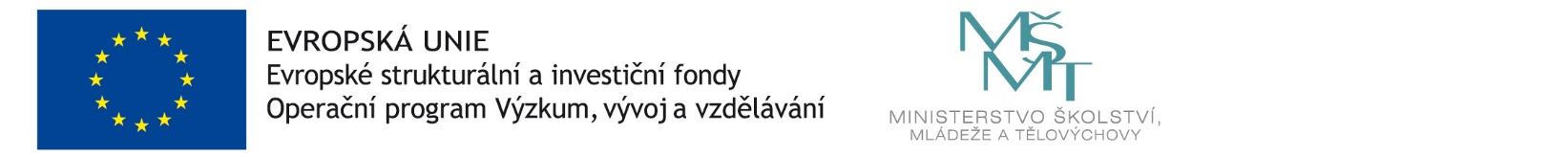 